                                                                                      Утверждаю                                                       Председатель МРО РССС                                                  _______________ С.А. Пономарев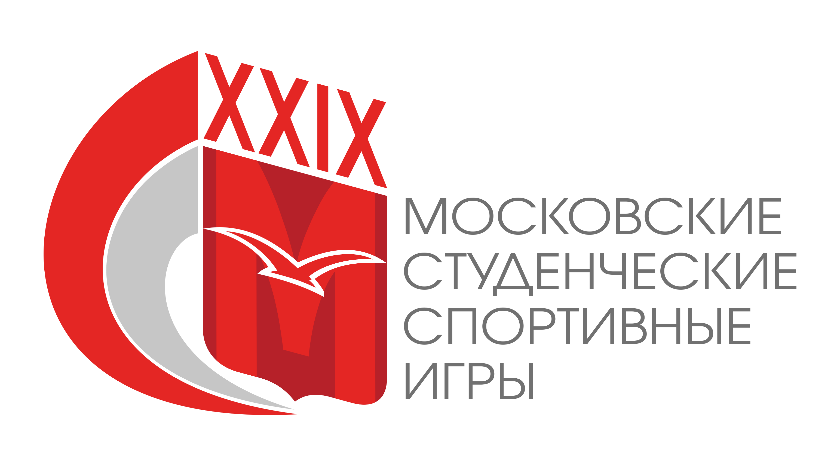 Соревнования по ритмической гимнастике в рамках XXIX Московских Студенческих Спортивных Игрг. Москва 2017	Соревнования по ритмической гимнастике проводятся в рамках XXIX Московских Студенческих Спортивных Игр среди команд образовательных организаций высшего образования в г. Москве.Сроки и время проведения соревнований: 19 апреля 2017 года в 11.00.Место проведения: г. Москва, Новосущевская ул., д. 24, Дом спорта МИИТ. Классификация соревнованийСостав команды: от 5 до 12 человек.Организаторы соревнованийОрганизатором соревнований является Московское региональное отделение Общероссийской общественной организации «Российский студенческий спортивный союз» при поддержке Департамента физической культуры и спорта города Москвы. Непосредственное проведение соревнований возлагается на оргкомитет, утвержденный МРО РССС.Судейство соревнований возлагается на Главную судейскую коллегию, утвержденную МРО РССС.Требования к участникам соревнований и условия их допускаК участию в соревнованиях допускаются студенты, обучающиеся по программам высшего профессионального образования, аспиранты очной формы обучения.Участники Чемпионата должны быть зачислены в данную образовательную организацию высшего образования не позднее 01 сентября 2016 года. Спортивная квалификация участников – 1 раз, КМС, МС.ПРОГРАММА СОРЕВНОВАНИЙСоревнования командные. От каждого depа допускается одна команда, выполняющая 3 упражнения (без предмета, с предметом и «шоу»). Состав команды от 5 человек и выше без ограничения. Соревнования проводятся в групповых упражнениях. Состав команды в каждом виде многоборья может меняться. Допускаются команды, выступающие вне общекомандного зачета. Каждый год для упражнения «шоу» будет задаваться новая тема. Это будет происходить по окончании сезона на заседании тренерского совета. Тема упражнения «шоу» на 29-х МСИ – «Музыка отечественного кино». Продолжительность упражнений: без предмета, с предметом 1.30-2.15 мин.; «шоу» - от 2 до 3 мин. Команда – победительница определяется по наибольшей сумме баллов, набранных по трем видам многоборья. Все подробности изложены в Регламенте соревнований.Заявки на участиеСпортсмены, желающие принять участие в соревнованиях в программе XXIX Московских Студенческих Спортивных Игр по ритмической гимнастике должны заявить о своем намерении, пройдя регистрацию на нашем сайте:http://mrsss.nagradion.ru/tournament2569/registrationЗаявки на участие принимаются до 18 апреля 2017 года включительно.Далее заполняется полная заявка команды на сайте (все спортсмены и руководящий состав), прикрепляются фотографии спортсменов (портретное фото в спортивной форме в анфас).Заявка заверяется заведующим кафедрой физического воспитания, либо иным руководителем образовательной организации высшего образования и заверяется печатью образовательной организации высшего образования.Команды, полностью не заполнившие заявки своих команд на сайте МРО РССС до 18 апреля 2017 года, не будут допущены до XXIX МССИ по ритмической гимнастике. На мандатной комиссии необходимо представить оригинал заявочного листа, оригинал или копию студенческого билета на каждого участника с печатью о переводе на данный учебный год. Участник на соревновании обязан иметь при себе документ, подтверждающий личность (паспорт, военный билет), а также студенческий билет и предъявлять его по требованию Оргкомитета Соревнований.Участники, не прошедшие мандатную комиссию, либо не предоставившие необходимые документы, не будут допущены до XXIX МССИ по ритмической гимнастике. Условия подведения итоговОчки начисляются по таблице очков, указанной в Положении о XXIXМосковских Студенческих Спортивных Играх. НаграждениеПобедители и призеры соревнований награждаются медалями и дипломами соответствующих степеней.Данное Положение является официальным вызовом на соревнования.Главный судья соревнований (по виду спорта)							                        Ф.Р.Сибгатулина